 JENIBA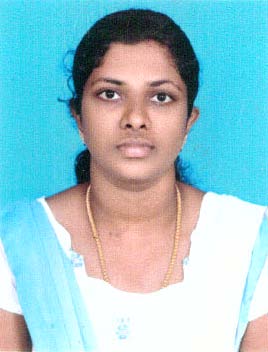 JENIBA.277576@2freemail.com 	 As a teacher, I would like to utilize my lively and energetic attitude in teaching student with great enthusiasm and to obtain a teaching position that uses modern teaching methods such as e-learning and team learning.CAREER FOCUS: TeacherExperience: 1 Year 6 MonthsAcademic Qualifications:B.Ed. – Bethlehem College  of Education, Tamil Nadu in 2012M.Sc. Physics- Nesamony Memorial Christian College ,Tamil Nadu in                           2016B.Sc. Physics-  Scott Christian College, Tamil Nadu in 2011Strengths:Verbal and communication skillsHonestStrict when requiredSkills:Excellent communication skills, good knowledge of the teachingprinciples and methods of teaching.Ability to prepare lesson plan to the students.Ability to grade the exam papers, maintain the records. Ability to manage the classroom.Lenient in handling the children Ability to utilize advanced methods of teaching.Knowledge of student psychology.Teaching the innovative subject of Science through an experiment.Career Accountabilities:SREE Ramakrishna  Matriculation Higher Secondary School- IndiaTeacherResponsibilities:Responsible for handling a class of 40 students.Applying innovative interactive methods to make learning fun.Initiate in organizing quiz and workshops in collaboration with students.Conducting group activities.Preparing lesson plan for the students.Discussing the progress of the students with their parents.Planning and preparing teaching methodologies for the students.Declaration:I hereby declare that all the information furnished above are true to the best of my knowledge and no information or details have been intentionally hidden, and I am fully aware of the fact that my selection is purely based on the genuineness of the above information.